会員からの近況報告  通院は今も続けていますが、経過は変わらないので体調維持のため近郊の散策に努め、季節の移り変わりを楽しんでいるこの頃です。秋田　平成２６年度も地元の鷲宮総合支所で臨時職員として働きます。浅川　今はテニスと山行きを中心に生活し、囲碁とボランティア（パソコン）を合間に入れています。昨年は試合で高知から出雲へと９日間２５００㎞車を走らせてきました。今年は北海道を予定しています。 　飯島　今年で１０年目、世界一のパウダースノーで有名なニセコで２月１３日～２月１８日まで滑ってきました。さあ何時まで滑れるかな？毎年楽しみにしている昨今です。下のＵＲＬをご笑覧ください。       　太田　史跡巡り、神社、水彩画、スポーツジム（主に水泳）今は歩きと風呂が主ですが、身体を考えながら頑張っています。　　　　　　大谷　　　　　　桜美会の総会が４月１１日に日本無線の食堂で行います。これが日本無線の見納めでしょうか。今からドキドキしています。「食堂で始まり、食堂で終わる」です。　  大矢　医者と付き合いながら生活しています。　　　　　　　　　小川　１０年続いた外孫の保育園の迎えも３月で解放される矢先、疲れると右足の股関節と膝が痛み、加齢をより実感する日々です。　   　加藤　今回の大雪は自宅付近で６０㎝くらいでした。私は旭川出身ですので積雪には驚きませんでしたが、こちらに来てから５５年も経過していますので、今回のような大雪にはまいりました。　　　　　　　  木村　家内が３週間入院、抗がん剤治療を６か月行い、幸いがん細胞は消滅したのですが、現在も毎日通院しており出席できません。皆様も健康には十分注意してください。小林　大雪と寒さの影響で農作業の準備がかなり遅れていますが、今日から作業を開始しました。野菜高騰の折り、無収入ですが家計を助けて元気に過ごしております。　酒井　障害者施設で現役で働いています。福祉施設の貧困で人出も不足しており休みも取れず残念ですが欠席します。とにかく元気で頑張りましょう。佐々木　相変わらず心臓、腰の痛みで病院が良いです。皆様によろしくお伝えください。　　　　　　　斯波　ボケ防止のために市民大学のボランティア活動と野菜作りに精を出していますが、両立が厳しくなってきました。体力と気力に相談しながらやっていきたいと思うこの頃です。　　　　　　　　 　　　　　　　　　　関　自治会の役員で新年度の準備などで結構忙しくなっています。病院通いもありますが、相変わらずの一病息災で生活を楽しんでいます。塚原　居住団地のボランティアで老体に鞭打って活動しています。樹木の伐採や選定作業で腰や肩を痛めることしばしばで気力と年齢のギヤップを痛感します。　　　　　　富田　新年会の帰宅中、駅の階段上りで滑って転び右足大腿部強打打撲、現在治療中なれど、１・５ヵ月回復度８０％程度、後２週間はかかる予定。　初っ端より飲んで転んだので今回の集まりも飲みすぎは厳禁と命じて、セーブ第一とします。また、同年配の方々で亡くなる人が出てきたので健康に十分気を付けて毎日を過ごすこと、多少の運動もすること。中野　昨年より一つ年を取り白髪も増えましたが相変わらず元気です。西村　体力も衰えてきましたが、野菜を作って元気に暮らしています。古田　毎日主夫まがいで過ごしています。１～２週間に１回リハビリに通っています。３月からは月１回のゴルフを楽しんでいます。年１回、皆様にお会いできるのを楽しみにしています。　　　　　　　　　不破　趣味で始めた水彩画を昨年初めて三鷹市市民文化祭美術展（無審査）に出品しました。これからも鑑賞に耐える作品を創作するよう努めたいです。　　　　　　　　松田　異常気象の大雪で農産物は高騰、年金生活の私にとっては大災難。この一因が我々による地球温暖化とは因果応報、なさけなし。松村　お陰様で変わらず、それなりに普通の生活をしています。森田　今年も相変わらず自治会のボランティア。孫が大きくなって大宮の鉄道公園、成田空港の桜山公園など一緒に楽しんでいます。　守屋　健康維持のためウォーキングは継続中、３月３０日の多摩ロードレース５㎞出場の為頑張っています。会員の皆さまのご健勝とご活躍をお祈り申し上げます。　　　　吉住　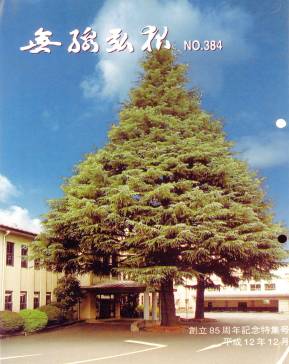 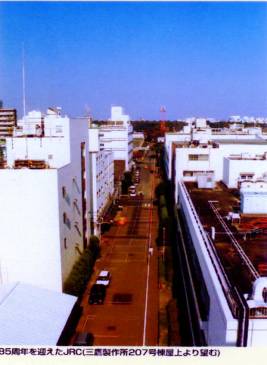 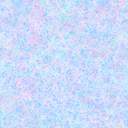 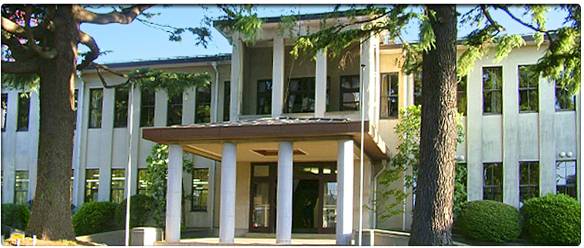 